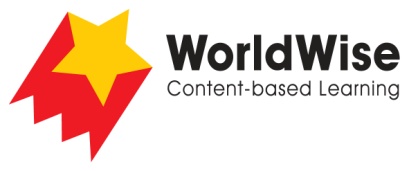 Levels T–V – Investigations							DesertsPart 3 – Record and analyse data
Find ways of recording your information that will allow you to see any patterns 
in the data.

Change to suit your information!



Once completed, make sure you save this file.AdaptationAnimal/Plant 1 Animal/Plant 2Animal/Plant 3 Avoiding the heatBurrows and hollowsLosing heatGetting waterStoring waterAvoiding drought